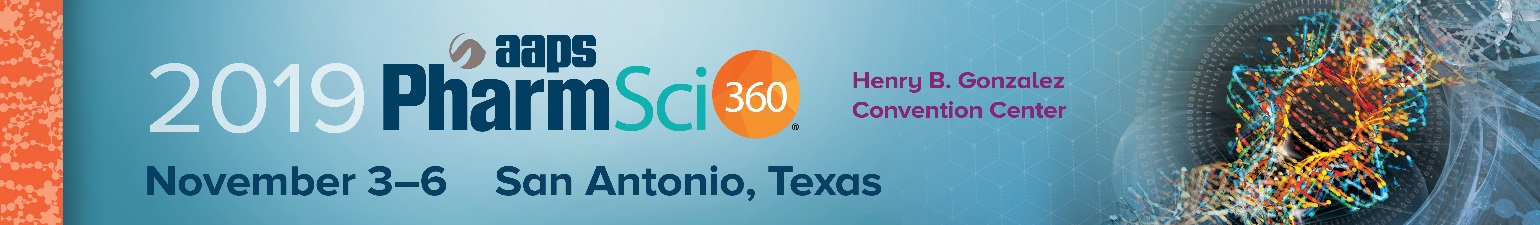 You’re Invited to PharmSci 360! Dear NAME: EXHIBITOR COMPANY NAME invites you to be our guest at the AAPS 2019 PharmSci 360 taking place November 3-6, at the Henry B. Gonzalez Convention Center in San Antonio, TX.  PharmSci 360 combines all the energy of a large scientific conference with the intimacy of a small niche gathering. Covering both chemical and biomolecular aspects of the pharmaceutical sciences across five program tracks, you will have unlimited opportunity to learn, grow, and connect.We would like you to experience this event as our complimentary guest in the Solution Center where neighborhoods will be organized to mirror the program tracks: Preclinical DevelopmentBioanalyticsClinical PharmacologyManufacturing and BioprocessingFormulation and QualityThere is also a General Neighborhood for partners who have expertise across multiple program tracks. Visit us in the TRACK neighborhood at Booth NUMBER. Register Now for your free one-day exhibit hall only pass! You will be asked to log-in using your aaps.org username and password. If you do not have an account, you will be asked to create one. Enter our VIP code CODE and select which day you are attending. If you are interested in visiting multiple days, you will need to purchase an “Exhibit Hall Only” pass. Solution Center HoursMonday, November 4		8:30 am–5:00 pmTuesday, November 5		8:30 am–5:00 pmWednesday, November 6	8:30 am–1:30 pmExplore the PharmSci 360 Solution Center featuring: 350+ Exhibiting Partners 1,700+ Scientific Posters 1-hour Partner PresentationsSoftware Lab Application Presentations30 Minute Tech ChallengesCareer Development EducationCareer FairLinkedIn BarRésumé ReviewAAPS HubAAPS Communities Networking Events PhilanthropyFor more information, view the event website. We look forward to seeing you at PharmSci 360!SIGNATURE